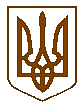 ПЕРВОМАЙСЬКА МІСЬКА РАДАМИКОЛАЇВСЬКОЇ ОБЛАСТІВИКОНАВЧИЙ КОМІТЕТП Р О Т О К О Лзасідання виконавчого комітетувід  23.02.2018 №4
м. Первомайськ
У засіданні взяли участь члени виконавчого комітету міської ради:Головує – О.В. Кукуруза – перший заступник міського головиБ.М. Богатирьов, Г.А. Борик, О.А. Колесніченко, Т.Г. Оболенська, Н.В. Олішевська, І.О. Островська, С.Д. Пітерман, Л.Ф. Постернак, Н.П. Товста,  О.Г. Фомінцев, А.А. Чебаненко.
Відсутні члени виконавчого комітету міської ради:А.М. Біднарик, С.О. Бондарчук, Л.Г.Дромашко, В.Ф. Капацина, О.В. Кінжалов, Г.Ф. Остапенко, О.Є. Пастушок, С.В. Свідерко, Р.Т. Цимбалюк.
Присутні на засіданні виконавчого комітету міської ради:Перший заступник                                                                  О.В. Кукурузаміського головиКеруюча справами виконавчого	                                     Л.Ф. Постернаккомітету міської ради    Місце проведення –
зал засідань виконкомуЗасідання почалося о 11 год. 30 хв.Засідання закінчилося о 11 год. 50 хв.С.О. Доценко	                        -О.Г. Новожилова	-О.С. Ягнюк	                           -С.О. Доценко	                        -О.Г. Новожилова	-О.С. Ягнюк	                           -С.О. Доценко	                        -О.Г. Новожилова	-О.С. Ягнюк	                           -начальник юридичного відділу апарату виконавчого комітету міської ради (1-3);головний спеціаліст відділу кадрової та мобілізаційно-оборонної роботи апарату виконавчого комітету міської ради (1-3);начальник загального відділу апарату виконавчого комітету міської ради (1-3).начальник юридичного відділу апарату виконавчого комітету міської ради (1-3);головний спеціаліст відділу кадрової та мобілізаційно-оборонної роботи апарату виконавчого комітету міської ради (1-3);начальник загального відділу апарату виконавчого комітету міської ради (1-3).    Перший заступник міського голови Кукуруза О.В., наголосив на тому, що необхідно затвердити порядок денний засідання виконавчого комітету міської ради.Надійшла пропозиція:
Взяти запропонований порядок денний за основу.По даній пропозиції проведено голосування.Результати голосування:    Перший заступник міського голови Кукуруза О.В., наголосив на тому, що необхідно затвердити порядок денний засідання виконавчого комітету міської ради.Надійшла пропозиція:
Взяти запропонований порядок денний за основу.По даній пропозиції проведено голосування.Результати голосування:    Перший заступник міського голови Кукуруза О.В., наголосив на тому, що необхідно затвердити порядок денний засідання виконавчого комітету міської ради.Надійшла пропозиція:
Взяти запропонований порядок денний за основу.По даній пропозиції проведено голосування.Результати голосування:    Перший заступник міського голови Кукуруза О.В., наголосив на тому, що необхідно затвердити порядок денний засідання виконавчого комітету міської ради.Надійшла пропозиція:
Взяти запропонований порядок денний за основу.По даній пропозиції проведено голосування.Результати голосування:«за»«проти»«утримались»«не голосували»«за»«проти»«утримались»«не голосували»- 12- немає- немає- немає- 12- немає- немає- немаєНадійшла пропозиція керуючої справами виконавчого комітету міської ради Постернак Л.Ф. внести до порядку денного виконавчого комітету міської ради додатково проект рішення виконкому «Про  внесення  змін до плану  роботи виконавчого комітету Первомайської міської  ради  на                         І півріччя 2018 року, затвердженого рішенням виконавчого комітету від 28.12.2017 року №671».Надійшла пропозиція керуючої справами виконавчого комітету міської ради Постернак Л.Ф. внести до порядку денного виконавчого комітету міської ради додатково проект рішення виконкому «Про  внесення  змін до плану  роботи виконавчого комітету Первомайської міської  ради  на                         І півріччя 2018 року, затвердженого рішенням виконавчого комітету від 28.12.2017 року №671».Надійшла пропозиція керуючої справами виконавчого комітету міської ради Постернак Л.Ф. внести до порядку денного виконавчого комітету міської ради додатково проект рішення виконкому «Про  внесення  змін до плану  роботи виконавчого комітету Первомайської міської  ради  на                         І півріччя 2018 року, затвердженого рішенням виконавчого комітету від 28.12.2017 року №671».Надійшла пропозиція керуючої справами виконавчого комітету міської ради Постернак Л.Ф. внести до порядку денного виконавчого комітету міської ради додатково проект рішення виконкому «Про  внесення  змін до плану  роботи виконавчого комітету Первомайської міської  ради  на                         І півріччя 2018 року, затвердженого рішенням виконавчого комітету від 28.12.2017 року №671».По даній пропозиції проведено голосування.Результати голосування:По даній пропозиції проведено голосування.Результати голосування:По даній пропозиції проведено голосування.Результати голосування:По даній пропозиції проведено голосування.Результати голосування:«за»«проти»«утримались»«не голосували»«за»«проти»«утримались»«не голосували»- 12- немає- немає- немає- 12- немає- немає- немає    Перший заступник міського голови Кукуруза О.В. запропонував затвердити порядок денний засідання виконавчого комітету міської ради в цілому:    Перший заступник міського голови Кукуруза О.В. запропонував затвердити порядок денний засідання виконавчого комітету міської ради в цілому:    Перший заступник міського голови Кукуруза О.В. запропонував затвердити порядок денний засідання виконавчого комітету міської ради в цілому:    Перший заступник міського голови Кукуруза О.В. запропонував затвердити порядок денний засідання виконавчого комітету міської ради в цілому:Про нагородження Почесними грамотами виконавчого комітету міської ради та цінними подарунками.Про нагородження Почесними грамотами виконавчого комітету міської ради та цінними подарунками.Про нагородження Почесними грамотами виконавчого комітету міської ради та цінними подарунками.Про нагородження Почесними грамотами виконавчого комітету міської ради.Про нагородження Почесними грамотами виконавчого комітету міської ради.Про нагородження Почесними грамотами виконавчого комітету міської ради.Про  внесення  змін до плану  роботи виконавчого комітету Первомайської міської  ради  на  І півріччя 2018 року, затвердженого рішенням виконавчого комітету від 28.12.2017 року №671.Про  внесення  змін до плану  роботи виконавчого комітету Первомайської міської  ради  на  І півріччя 2018 року, затвердженого рішенням виконавчого комітету від 28.12.2017 року №671.Про  внесення  змін до плану  роботи виконавчого комітету Первомайської міської  ради  на  І півріччя 2018 року, затвердженого рішенням виконавчого комітету від 28.12.2017 року №671.По даній пропозиції проведено голосування.Результати голосування:По даній пропозиції проведено голосування.Результати голосування:По даній пропозиції проведено голосування.Результати голосування:По даній пропозиції проведено голосування.Результати голосування:«за»«проти»«утримались»«не голосували»«за»«проти»«утримались»«не голосували»- 12- немає- немає- немає- 12- немає- немає- немаєВИРІШИЛИ:ВИРІШИЛИ:затвердити запропонований порядок денний засідання виконавчого комітету міської ради в ціломузатвердити запропонований порядок денний засідання виконавчого комітету міської ради в цілому    Член виконавчого комітету міської ради Островська І.О. заявила  про потенційний конфлікт інтересів при розгляді наступного питання .    Член виконавчого комітету міської ради Островська І.О. заявила  про потенційний конфлікт інтересів при розгляді наступного питання .    Член виконавчого комітету міської ради Островська І.О. заявила  про потенційний конфлікт інтересів при розгляді наступного питання .    Член виконавчого комітету міської ради Островська І.О. заявила  про потенційний конфлікт інтересів при розгляді наступного питання .1.СЛУХАЛИ:ДОПОВІДАЧ:ВИРІШИЛИ:«за»«проти»«утримались»«не голосували»1.СЛУХАЛИ:ДОПОВІДАЧ:ВИРІШИЛИ:«за»«проти»«утримались»«не голосували»Про нагородження Почесними грамотами виконавчого комітету міської ради та цінними подарунками Новожилова О.Г.проект рішення виконкому прийняти- 12- немає- немає- немає (Рішення виконкому №107)Про нагородження Почесними грамотами виконавчого комітету міської ради та цінними подарунками Новожилова О.Г.проект рішення виконкому прийняти- 12- немає- немає- немає (Рішення виконкому №107)2.СЛУХАЛИ:ДОПОВІДАЧ:ВИРІШИЛИ:«за»«проти»«утримались»«не голосували»2.СЛУХАЛИ:ДОПОВІДАЧ:ВИРІШИЛИ:«за»«проти»«утримались»«не голосували»Про нагородження Почесними грамотами виконавчого комітету міської ради Новожилова О.Г.проект рішення виконкому прийняти- 12- немає- немає- немає (Рішення виконкому №108)Про нагородження Почесними грамотами виконавчого комітету міської ради Новожилова О.Г.проект рішення виконкому прийняти- 12- немає- немає- немає (Рішення виконкому №108)3.СЛУХАЛИ:ДОПОВІДАЧ:ВИРІШИЛИ:«за»«проти»«утримались»«не голосували»3.СЛУХАЛИ:ДОПОВІДАЧ:ВИРІШИЛИ:«за»«проти»«утримались»«не голосували»Про  внесення  змін до плану  роботи виконавчого комітету Первомайської міської  ради  на  І півріччя 2018 року, затвердженого рішенням виконавчого комітету від 28.12.2017 року №671Постернак Л.Ф.проект рішення виконкому прийняти- 12- немає- немає- немає (Рішення виконкому №109)Про  внесення  змін до плану  роботи виконавчого комітету Первомайської міської  ради  на  І півріччя 2018 року, затвердженого рішенням виконавчого комітету від 28.12.2017 року №671Постернак Л.Ф.проект рішення виконкому прийняти- 12- немає- немає- немає (Рішення виконкому №109)